                                                                       Sprawdzamy się
                                                                        w praktyce!
Harmonogram zjazdów
Centrum Nauki i Biznesu Żak w Koszalinie
Ośrodek Szkoleniowy:

Wizażystka/Stylistka 


                          
                                                                        

                                                                       
                                                                                zak.edu.pl                                

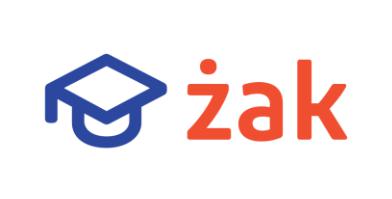 ZJAZDWTOREKŚRODACZWARTEK121.02.202322.02.202323.02.2023221.03.202322.03.202323.03.2023325.04.202326.04.202327.04.2023423.05.202324.05.202325.05.2023520.06.202321.06.202322.06.2023